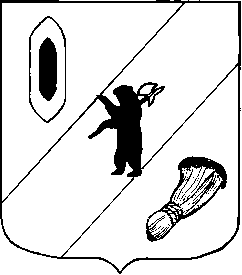 АДМИНИСТРАЦИЯ  ГАВРИЛОВ-ЯМСКОГОМУНИЦИПАЛЬНОГО  РАЙОНАПОСТАНОВЛЕНИЕ16.02.2015     №  231О муниципальном конкурсе «Лучшая общеобразовательная организация Гаврилов-Ямского муниципального района»В целях повышения эффективности деятельности общеобразовательных организаций Гаврилов-Ямского района, открытости системы образования, роста профессионального мастерства педагогических работников, руководствуясь статьей 31 Устава Гаврилов-Ямского муниципального района,АДМИНИСТРАЦИЯ МУНИЦИПАЛЬНОГО РАЙОНА ОСТАНОВЛЯЕТ:1. Управлению образования Администрации муниципального района (Хайданов В.Ю.) в течение 2015-2016 учебного года провести муниципальный конкурс «Лучшая общеобразовательная организация Гаврилов-Ямского муниципального района».2. Утвердить Положение о муниципальном конкурсе «Лучшая общеобразовательная организация Гаврилов-Ямского муниципального района» (Приложение 1), состав оргкомитета и жюри конкурса (Приложение 2).3. Управлению финансов Администрации муниципального района (Баранова Е.В.) предусмотреть в бюджете на 2016 года финансовые средства на поощрение победителей конкурса.4. Контроль за исполнением постановления возложить на первого заместителя Главы муниципального района Забаева А.А.5. Опубликовать настоящее постановление в официальном печатном издании Администрации Гаврилов-Ямского муниципального района и разместить на официальном сайте Администрации Гаврилов-Ямского муниципального района.6.Данное постановление вступает в силу с момента официального опубликования.Глава Администрациимуниципального района						В.И.СеребряковПриложение 1к постановлению Администрациимуниципального района от 16.02.2015  № 231ПОЛОЖЕНИЕо муниципальном конкурсе «Лучшая общеобразовательная организация Гаврилов-Ямского муниципального района»Общие положения1.1.Муниципальный конкурс «Лучшая общеобразовательная организация Гаврилов-Ямского муниципального района» (далее – конкурс) объявляется Управлением образования Гаврилов-Ямского муниципального района (далее – Управление). 1.2. Конкурс направлен на повышение открытости системы образования, роста профессионального мастерства педагогических работников.1.3. Цели конкурса:выявление и поддержка творчески работающих педагогических коллективов общеобразовательных организаций муниципального района;распространение передового педагогического и управленческого опыта в муниципальной системе образования;стимулирование, мотивация и поощрение инновационной деятельности в практике обучения, воспитания и развития детей;формирование и укрепление позитивного общественного мнения к инновационным процессам в системе образования Гаврилов-Ямского муниципального района.2. Участники конкурсаВ конкурсе могут принимать участие общеобразовательные организации Гаврилов-Ямского муниципального района независимо от формы собственности и ведомственной подчинённости, имеющие лицензию на право ведения образовательной деятельности.3. Оргкомитет конкурса	3.1. Оргкомитет по проведению и подведению итогов конкурса «Лучшая общеобразовательная организация Гаврилов-Ямского муниципального района»:принимает заявки и материалы кандидатов на участие в конкурсе;определяет требования к оформлению представляемых на конкурс материалов;определяет порядок проведения конкурса.4. Жюри конкурса4.1. Проводит экспертизу материалов, представленных на конкурс, оценку презентации образовательных организаций и общее подведение итогов конкурса.4.2. Решения жюри конкурса оформляются протоколами, которые подписываются председателем жюри.5. Порядок проведения конкурса5.1. Конкурс проводится по следующим номинациям: «Школа года» -среди средних общеобразовательных школ;«Школа года» - среди основных общеобразовательныхшкол.5.2. Конкурс проводится в два этапа:Первый этап – заочный- отборочный (экспертиза представленных материалов).По результатам заочного (отборочного) этапа жюри формирует рейтинг образовательных организаций путём суммирования выставленных баллов и определяет количество и состав участников второго очного этапа в каждой номинации. Итоги рейтинга утверждаются протоколом на заседании жюри.Образовательные организации, занявшие одинаковые позиции в рейтинге, по решению жюри проходят дополнительную экспертизу. Дополнительная экспертиза предполагает повторное рассмотрение конкурсных документов учреждения.Второй этап - очный (публичная презентация).Публичная презентация образовательной организации проводится командой, в состав которой входят: руководитель организации, представители коллегиального органа управления организации из числа педагогических работников, обучающихся, родителей.Команда в течение 15 минут выполняет конкурсные задания:представление деятельности образовательной организации;информирование о реализации программы развития образовательной организации;представление результатов деятельности образовательной организации;обзор образовательных программ и достижений детей и педагогического коллектива;ответы на вопросы.5.3. Для участия в конкурсе претенденты в срок до 30 марта 2016 года представляют в оргкомитет конкурса по адресу: 152240, г. Гаврилов-Ям, ул. Красноармейская, д. 8, Управление образования Администрации Гаврилов-Ямского МР, тел. (48534) 2-42-51, e-mail: obr-yam@yandex.ru следующие документы:заявку на участие в конкурсе по форме согласно приложения к Положению;справку-информацию о результатах и опыте работы образовательной организации в печатном и электронном виде (объёмом до 5 страниц машинописного текста);приложения и дополнительные материалы к справке-информации:программу развития образовательной организации;описание реализации программы развития образовательной организации;материалы, раскрывающие инновационный опыт работы образовательной организации;подборку публикаций о деятельности образовательной организации;фотографии (в количестве не более 10 штук) с кратким текстовым пояснением;диаграммы, графики, схемы, иллюстрирующие результаты работы образовательной организации;электронную версию представленных материалов.5.4. При экспертизе материалов, представленных на конкурс, жюри руководствуется следующими критериями:высокий уровень владения заявителями аналитическим инструментарием;обоснованность управленческих решений;результативность и эффективность функционирования образовательной организации;готовность педагогического коллектива к реализации инновационных проектов, работе в режиме опережающего развития;ориентация образовательной организации на удовлетворение запросов и потребностей детей, индивидуализация и дифференциация обучения;наличие в образовательной организации системы индивидуального мониторинга здоровья детей (отсутствие отрицательной динамики состояния здоровья);создание комфортной здоровьесберегающей среды для каждого субъекта образовательного процесса;включенность в жизнедеятельность образовательной организации социальных партнёров, родительской общественности;практическая значимость материалов для образовательных организаций муниципального района.     5.5. Оценка публичной презентации производится жюри по следующим показателям:высокое качество результатов обучения и воспитания в образовательной организации;продуктивность реализации программы развития образовательной организации (достижение целей программы развития в соответствии с установленными в ней показателями результативности);создание современной инфраструктуры организации, обеспечение современных качественных условий для организации образовательного процесса в организации;роль образовательной организации в развитии муниципальной и региональной систем образования;система работы по непрерывному повышению квалификации кадров;освоение и использование педагогами продуктивных образовательных технологий;создание системы работы по ИКТ-поддержке образовательного процесса;эффективность использования управленческих полномочий органа коллегиального управления;обеспечение доступности качественного образования;открытость образовательного учреждения для профессионального и местного сообщества (позитивное отношение родителей (законных представителей), выпускников и местного сообщества к образовательной организации).За каждый критерий жюри конкурса присваивает от 0 до 10 баллов. Решения жюри конкурса оформляются протоколами, которые подписываются председателем жюри.6. Подведение итогов конкурса6.1. Жюри конкурса в течение 30 дней с момента окончания срока подачи заявок и представления конкурсных материалов определяет победителя конкурса в каждой номинации.6.2. При подведении итогов муниципального конкурса учитываются результаты двух этапов (заочного (отборочного) и очного). Победители конкурса в каждой номинации награждаются дипломами и денежными премиями.6.3. Абсолютным победителем конкурса признаётся образовательная организация, победитель конкурса в одной из номинаций, набравшая наибольшее количество баллов по сумме результатов двух этапов. 6.4. На основании решения жюри конкурса издаётся приказ Управления о награждении победителей конкурса в каждой номинации.Приложение к Положению о конкурсе «Лучшая общеобразовательная организация Гаврилов-Ямского муниципального района»Заявка на участиев муниципальном конкурсе «Лучшая общеобразовательная организация Гаврилов-Ямского муниципального района»Коллектив ОО_______________________________________________________________(полное наименование общеобразовательной организации в соответствии с  Уставом)__________________________________________________________________адрес организации: улица ______________________________, дом № _______населённый пункт (город, село) _________________________________________________________________,район __________________________, почтовый индекс__________________ контактные телефоны, факс____________________________________________________________адрес электронной почты_____________________________________________________________заявляет о своем участии в муниципальном конкурсе «Лучшая общеобразовательная организация Гаврилов-Ямского муниципального района в номинации __________________________________________________________________Сведения об образовательной организации:численный состав обучающихся______________________________________________________численный состав педагогических работников_______________________________________________________     ФИО руководителя (полностью) __________________________________________________________________, педагогический стаж руководителя____________банковские реквизиты ОУ:расчетный счет_______________________________________________________________открытый в __________________________________________________________________корреспондентский счет_______________________________________________________________БИК______________________________________________________________ИНН______________________________________________________________ОКПО_____________________________________________________________ОКОНХ ___________________________________________________________КПП______________________________________________________________Код дохода____________________________________________________________Руководительобразовательной организации _______________ _________________________                                                                (подпись)        (расшифровка подписи)М.П.Приложение 2к постановлению Администрациимуниципального района от 16.02.2015   № 231Состав оргкомитета по проведению и подведению итогов конкурса «Лучшая общеобразовательная организация Гаврилов-Ямского муниципального района»Состав жюри для проведения конкурсаПредседательПредседательЗабаев Андрей Александрович- первый заместитель Главы Администрации Гаврилов-Ямского муниципального районаЗаместитель председателяЗаместитель председателяХайданов Валентин Юрьевич - начальник Управления образования Администрации Гаврилов-Ямского муниципального районаСекретарьСекретарьУзикова Елена Владимировна- начальник отдела дошкольного, общего и дополнительного образования Управления образованияЧлены оргкомитета Члены оргкомитета Хайданова Ольга Николаевна- ведущий специалист отдела дошкольного, общего и дополнительного образования Управления образованияХлесткова Елена Владимировна- ведущий специалист отдела дошкольного, общего и дополнительного образования Управления образованияПрялочникова Светлана Александровна- директор МОУ «Информационно-методический центр»Председатель жюриПредседатель жюриЗабаев Андрей Александрович- первый заместитель Главы Администрации Гаврилов-Ямского муниципального районаЗаместитель председателя жюриЗаместитель председателя жюриХайданов Валентин Юрьевич- начальник Управления образования Администрации Гаврилов-Ямского муниципального районаСекретарь жюриСекретарь жюриУзикова Елена Владимировна- начальник отдела дошкольного, общего и дополнительного образования Управления образованияЧлены жюриЧлены жюриХайданова Ольга Николаевна- ведущий специалист отдела дошкольного, общего и дополнительного образования Управления образованияХлесткова Елена Владимировна- ведущий специалист отдела дошкольного, общего и дополнительного образования Управления образованияКнязева Наталия Александровнаведущий специалист Управления образованияПрялочникова Светлана Александровнадиректор МОУ «Информационно-методический центр»Фролова Татьяна Александровна- председатель Гаврилов-Ямской районной организации профсоюза работников народного образования, методист МОУ «Информационно-методический центр»Резвецов Джорж Борисович- председатель Общественной палаты Гаврилов-Ямского муниципального района, методист МОУ «Информационно-методический центр»Холопова Нина Николаевна- депутат Собрания представителей Гаврилов-Ямского муниципального района, заведующий МДОБУ Полянский детский сад